Тема 19. Міжнародні валютно-кредитні установи та форми їх співробітництва з Україною.Лекція 1.1. Міжнародний валютний фонд і його діяльність в Україні.2. Світовий банк.Лекція 23. Регіональні міжнародні кредитно-фінансові інституції.4. Європейський банк реконструкції та розвитку.5. Банк міжнародних розрахунків.1. Міжнародний валютний фонд і його діяльність в Україні.Міжнаро́дний валю́тний фонд, МВФ (англ. International Monetary Fund, IMF) – спеціальне агентство Організації Об'єднаних Націй (ООН), засноване 29-ма державами, з метою регулювання валютно-кредитних відносин країн-членів і надання їм допомоги при дефіциті платіжного балансу шляхом надання коротко- і середньострокових кредитів в іноземній валюті. Фонд має статус спеціалізованої установи ООН. Має 189 країн-членів.МВФ було створено 27 грудня 1945 року після підписання 29-ма державами угоди, розробленої на Конференції ООН з валютно-фінансових питань 22 липня 1944 року. В 1947 році фонд розпочав свою діяльність і став органічною частиною Бретон-Вудської валютної системи.МВФ є інституційною основою сучасної світової валютної системи. Кожна країна-член вносить свою частку у фонд відповідно до економічного потенціалу, в свою чергу кожна з цих країн має право позичати гроші у фонду в разі виникнення проблем з платіжним балансом. Резервними валютами МВФ є долар США, євро, британський фунт та японська єна. З 1 жовтня 2016 року до цього списку був доданий також китайський юань. Штаб-квартира МВФ знаходиться в м. Вашингтон, США. Поточним головою фонду є Крістін Лагард.Членами МВФ є 189 членів ООН .Колишніми членами є Куба, яка вийшла з МВФ в 1964 році та Республіка Китай (Тайвань), який був замінений в ООН на КНР в 1980 році після втрати підтримки тодішнього президента США Джиммі Картера. Крім Куби не належать до МВФ ще шість держав-членів ООН: Північна Корея, Андорра, Монако, Ліхтенштейн, Науру і Південний Судан. Острови Кука, Ніуе, Ватикан, й інші держави з обмеженим визнанням також не є членами МВФ.Деякі члени мають дуже складні відносини з МВФ і, навіть, все ще будучи членами, вони не дозволяють контролю над собою з боку МВФ. Наприклад, Аргентина відмовляється від участі в консультаціях за Статтею IV.Всі держави-члени беруть в МВФ безпосередню участь. Держави-члени представлені 24 членами правління (п'ять виконавчих директорів призначаються п'ятьма членами з найбільшими квотами, решту дев'ятнадцять виконавчих директорів обирають інші члени), а також, всі члени призначають керуючого Радою керуючих МВФ. Сила інших країн в рамках організації формується пропорційно до їх населення та економічного рейтингу у світі.Основні функції МВФШтаб-квартира МВФ, Вашингтон (округ Колумбія)сприяння міжнародній співпраці в грошовій політицірозширення світової торгівлікредитуваннястабілізація грошових обмінних курсівОфіційні цілі МВФ1. «сприяти міжнародній співпраці в валютно-фінансовій сфері»;2. «сприяти розширенню і збалансованому росту міжнародної торгівлі» в інтересах розвитку виробничих ресурсів, досягнення високого рівня зайнятості і реальних доходів держав-членів;3. «забезпечити стабільність валют, підтримувати упорядковані співвідношення валютної системи серед держав-членів» і не допускати «знецінення валют з метою отримання конкурентних переваг»;4. надавати допомогу в створенні багатосторонньої системи розрахунків між державами-членами, а також в ліквідації валютних обмежень;5. тимчасово надавати державам-членам кошти в іноземній валюті, з метою «виправлення порушення рівноваги їх платіжного балансу».Структура органів управління:Рада керуючихВищий керівний орган МВФ – Рада керуючих (Board of Governors), в якій кожна країна-член представлена керуючим і його заступником. Зазвичай це міністри фінансів або керівники центральних банків. До повноважень Ради належить – вирішення ключових питань діяльності Фонду: внесення змін до Статей Угоди, прийняття і виключення країн-членів, визначення і перегляд їх часток в капіталі, вибори виконавчих директорів. Керуючі збираються на сесії зазвичай один раз на рік, але можуть проводити засідання, а також голосувати через пошту в будь-який час.В МВФ діє принцип «зваженої» кількості голосів: можливість країн членів впливати на діяльність Фонду через голосування визначається їх часткою в його капіталі. Кожна держава має 250 «базових» голосів незалежно від величини її внеску в капітал і додатково по одному голосу за кожні 100 тис. СДР суми цього внеску. Такий порядок забезпечує більшість, яка спроможна приймати рішення, провідним державам.Рішення в Раді керуючих зазвичай приймаються простою більшістю (не менше половини) голосів, з важливих питань, які мають оперативне або стратегічне значення,  – «спеціальною більшістю» (відповідно 70 або 85% голосів країн-членів). Не зважаючи на скорочення питомої ваги голосів США і ЄС, вони, як і раніше, можуть накладати вето на ключові питання Фонду, тому що для прийняття яких необхідно максимальної більшості (85%). Це значить, що США разом з провідними західними державами мають можливість здійснювати контроль над процесом прийняття рішень в МВФ і спрямовувати його діяльність виходячи зі своїх інтересів. Відносно країн які розвиваються, то за наявності скоординованих дій, теоретично, вони також мають можливість блокувати прийняття рішень які їх не влаштовують. Але досягти узгодженості великій кількості різнорідних країн досить складно. На зустрічі керівників Фонду в липні 2004 року прозвучав намір «розширити можливість країн які розвиваються і країн з перехідними економіками більш ефективно брати участь в механізмі прийняття рішень в МВФ».Міжнародний валютний і фінансовий комітетМіжнародний валютний і фінансовий комітет МВФК (International Monetary and Financial Committee, IMFC) відіграє важливу роль в організаційній структурі МВФ. З 1974 р. до вересня 1999 р. його попередником був Тимчасовий комітет з питань міжнародної валютної системи. Він складається з 24 керуючих МВФ і збирається на сесії два рази на рік. Цей комітет є дорадчим органом Ради керуючих і не має повноважень для прийняття директивних рішень. Але він виконує важливі функції: спрямовує діяльність Виконавчої ради; формує стратегічні рішення, які відносяться до світової валютної системи і діяльності МВФ; вносить на розгляд Раді керуючих пропозиції про внесення поправок до статей Угоди МВФ. Схожу роль відіграє також Комітет з розвитку – Об'єднаний міністерський комітет Рад керуючих Світового Банку і Фонду Joint IMF – World Bank Development Committee.Виконавча радаРада керуючих делегує більшість своїх повноважень Виконавчій раді (Executive Board), тобто директорату, який несе відповідальність за ведення справ МВФ, які включають широке коло політичних, оперативних і адміністративних питань, а саме надання кредитів країнам-учасникам і здійснення нагляду за їх політикою валютного курсу.Виконавча рада складається з 24 директорів, 5 з яких призначаються країнами з найбільшими квотами: США, Німеччиною, Японією, Великою Британією та Францією. Рада засідає три рази на тиждень та керує поточною діяльністю Фонду, у тому числі й розподілом кредитів країнам-учасницям. Крім того до повноважень Виконавчої ради МВФ входить обрання на п'ятирічний термін директора-розпорядника (Managing Director), який очолює штат співробітників Фонду (на вересень 2004 р.  – близько 2700 чоловік з більш ніж 140 країн). Директор-розпорядник (з 5 липня 2011 р.)  – Крістін Лаґард (Франція), перша в історії жінка-голова МВФ.Від моменту утворення Фонд очолювали:Головою Європейського департаменту МВФ є Антоніо Борхес з Португалії, колишній заступник керуючого Банком Португалії. Він був обраний у жовтні 2010 року.Комітет з розвиткуКомітет з розвитку є спільним органом МВФ та МБРР, що займається питаннями щодо надання коштів країнам, що розвиваються. Комітет складається з 24 членів  – міністрів фінансів країн-учасниць. Основною функцією комітету є підготовка аналітичних доповідей стосовно цих країн та надання рекомендації Раді керуючих МВФ та МБРР.Ресурси МВФФормування ресурсів МВФ відбувається шляхом внесення державою коштів до статутного капіталу Фонду відповідно до її квоти та за рахунок позичених коштів.КвотиРозмір квот для кожної країни-члена встановлюється на підставі її ваги у світовій економіці. При розрахунках квот застосовується спеціальна формула, що являє собою середньозважене значення ВВП (50%), відкритості (30%), економічної мінливості (25%) та міжнародних резервів (5%). Квоти виражаються в спеціальних правах запозичення (СДР, від англ. special drawing rights), розрахунковій одиниці Фонду. Найбільша сума квот припадає на США, Японію, Німеччину, Велику Британію та Францію. Частка 25 найбільш розвинутих країн становить близько 63%.Внесок кожної країни в статутний капітал МВФ здійснюється на 25% СДР або твердій іноземній валюті (долари США, євро, єні, фунті стерлінгів) та на 75% в національній валюті. Кожні п'ять років квоти переглядаються у зв'язку з тим, що змінюється місце країни у світовій економіці.Квота визначає кількість голосів країни-учасниці. Голоси країни складаються з базової кількості голосів плюс одного голосу за кожні 100 тис. СДР. Згідно з реформою 2008року базова кількість голосів країни-учасниці становить 5,502% від загальної кількості голосів, що дозволило збільшити число базових голосів з 250 до 677 на кожного учасника. Кількість базових голосів ростиме разом зі сплатою підвищення квот державами, що мають право на спеціальне підвищення. Крім того розмір квоти визначає об'єм фінансування, на який країна може розраховувати.Перегляд розмірів квот відбувається кожні п'ять років. Зміна квоти держави відбувається за попередньою домовленістю з нею та ухвалюються 85% від усієї кількості голосів. При загальному перегляді квот вирішуються питання щодо загального розміру збільшення та його розподіл між країнами-членами.Загальний перегляд квот дозволяє МВФ оцінити адекватність квот відносно потреб держави-члена у фінансуванні її платіжного балансу та її здатності самостійно забезпечити цю потребу.Розподіл квот дозволяє збільшити квоти країн-учасниць з урахуванням зміни їхнього місця в світовій економіці.Запозичені коштиМВФ у своїй діяльності використовує й запозичені кошти. Фонд користується кредитом групи десяти в межах 17 млрд. СДР. Фонд також одержує позики центрального банку і скарбниці Саудівської Аравії та деяких інших країн. Загальна сума позик не повинна перевищувати 60% загального обсягу квот.Основні механізми кредитування1. Резервна частка. Перша порція іноземної валюти, яку країна-член може отримати в МВФ в межах 25% квоти, називалася до ямайської угоди «золотою», з 1978 р. – резервною часткою (Reserve Tranche). Резервна частка визначається як перевищення величини квоти країни-члена над сумою, яка перебуває на рахунку Фонду національної валюти даної країни. Якщо МВФ використовує частину національної валюти країни-члена для надання кредиту іншим країнам, то резервна частка такої країни відповідно збільшується. Непогашена сума позик, наданих країною-членом Фонду в рамках кредитних угод ГСЗ і НСЗ, формують її кредитну позицію. Резервна частка і кредитна позиція разом складають «резервну позицію» країни-члена МВФ.2. Кредитні частки. Засоби в іноземній валюті, які країна-член може отримати понад розмір резервної частки (у випадку її повного використання авуари МВФ в валюті країни досягають 100%), поділяються на чотири кредитні частки, або (Credit Tranches), які становлять по 25% квоти. Доступ країн-членів до кредитних ресурсів МВФ в межах кредитної частки є обмеженим: сума валюти країни в активах МВФ не може перевищувати 200% її квоти (враховуючи 75% квоти, яка внесена відповідно до підписки). Таким чином, гранична сума кредиту, яку країна може отримати в Фонді завдяки використання резервної і кредитної частки, становить 125% її квоти. Але угода надає МВФ право призупиняти це обмеження. На цій підставі ресурси Фонду у багатьох випадках використовується в розмірах, які перевищують зафіксовану в уставі межу. Тому поняття «верхні кредитні частки» (Upper Credit Tranches) стало значити не лише 75% квоти, як в початковий період діяльності МВФ, а суми, які перевищують першу кредитну частку.3. Домовленості про резервні кредити стенд-бай (Stand-by Arrangements) (з 1952 р.) забезпечують країні-члену гарантію того, що в межах визначеної суми і протягом терміну дії угоди вона може при умові дотримання обумовлених в угоді умов безперешкодно отримувати від МВФ іноземну валюту в обмін на національну. Така практика надання кредитів являє собою відкриття кредитної лінії. Якщо використання першої кредитної частки може бути здійснено у формі прямого придбання іноземної валюти після схвалення Фондом її запиту, то виділення коштів понад верхню кредитну частку відбувається шляхом домовленості з країнами-членами про резервні кредити. З 50-х і до середини 70-х рр. угоди про кредити стенд-бай укладалися строком до 1 року, з 1977 р. – до 18 місяців і навіть до 3 років в зв'язку з збільшенням дефіцитів платіжних балансів.4. Механізм розширеного кредитування (Extended Fund Facility) (з 1974 р.) доповнив резервну і кредитні частки. Він призначений для надання кредитів на триваліший період і в більших розмірах по відношенню до квот, ніж в рамках звичайних кредитних часток. Підставою для звернення країни до МВФ з проханням про надання кредиту в рамках розширеного кредитування є серйозні порушення рівноваги платіжного балансу, які були спричинені несприятливими структурними змінами в виробництва, торгівлі або цін. Розширені кредити зазвичай надаються на три роки, за необхідністю  – до чотирьох, визначеними порціями (траншами) через певні проміжки часу  – раз на півріччя, щоквартально або (в деяких випадках) щомісячно. Головним призначенням кредитів стенд-бай і розширених кредитів є сприяння країнам-членам МВФ в реалізації макроекономічних стабілізаційних програм або структурних реформ. Фонд вимагає від держави-позичальника виконання певних умов, до того ж їх жорсткість збільшується поступово з переходом від однієї кредитної частки до іншої. Деякі умови необхідно виконати до моменту отримання кредиту. Зобов'язання країни-позичальника передбачають проведення нею відповідних фінансово-економічних заходів, фіксуються в Листі про наміри (Letter of intent) або Меморандумі про економічну і фінансову політику (Memorandum of Economic and Financial Policies), які подаються до МВФ. Процес виконання зобов'язань країною, яка отримала кредит контролюється шляхом періодичної оцінки передбачених домовленістю спеціальних цільових критеріїв реалізації (Performance criteria). Ці критерії можуть бути або кількісними (відносяться до певних макроекономічних показників) або структурними (відображають певні інституційні зміни). Якщо МВФ прийме рішення, що країна використовує кредит не за призначенням, не виконує взятих на себе зобов'язань, то в цьому випадку Фонд має право обмежити її кредитування або відмовити в наданні наступного траншу. Таким чином, цей механізм дозволяє МВФ здійснювати економічний тиск на країни-позичальники.На відміну від Світового банку, діяльність МВФ зосереджена на відносно короткострокових макроекономічних кризах. Світовий банк надає кредити тільки бідним країнам, МВФ може кредитувати будь-яку країну з числа членів, яка відчуває нестачу іноземної валюти для покриття короткострокових фінансових зобов'язань.Системи розповсюдження даних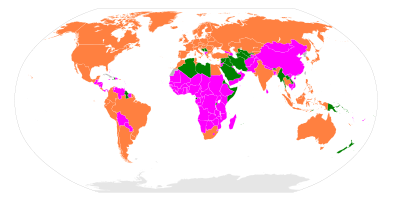 Використання Систем розповсюдження даних:   Члени МВФ, які використовують SDDS   Члени МВФ, які використовують GDDS   Члени МВФ, не використовують стандартів   Не члени МВФ, які використовують SDDS   Не члени МВФ, які використовують GDDS   Не взаємодіють з МВФУ 1995 році Міжнародний валютний фонд почав роботу по створенню стандартів розповсюдження даних. Метою було створення однотипних систем поширення економічних і фінансових даних в країнах-членах МВФ. Міжнародний валютний і фінансовий комітет (англ. International Monetary and Financial Committee, IMFC) схвалив основні принципи для стандартів розповсюдження даних, які були розділені на два рівні: Загальна система розповсюдження даних (ЗСРД, англ. General Data Dissemination System, GDDS) і Спеціальний стандарт розповсюдження даних (ССРД, англ. Special Data Dissemination Standard, SDDS).Головною метою ЗСРД є сприяння країнам-членам МВФ у створення основи для підвищення якості даних і підвищення статистичного потенціалу. Це повинно включати підготовку метаданих, що описують поточні статистичні методи збору та встановлення планів модернізації. Після створення бази, країни можуть оцінити статистичні потреби, визначити пріоритети в підвищенні оперативності, прозорості, надійності і доступності фінансових та економічних даних.Деякі організації, які не є членами МВФ, також надають статистичні дані у відповідних системах:Палестинська автономія  – ЗСРДГонконг  – ССРДМакао  – ЗСРДОргани Європейського Союзу:Європейський центральний банк для країн єврозони  – ССРДЄвростат для ЄС в цілому  – ССРД, запевняючи таким чином дані для Кіпру (сам не використовує стандартів) і Мальти (сама використовує ЗСРД)КритикаКритика щодо МВФ полягає у наступному:Зависокі відсоткові ставки за якими надаються кредити. Завдяки цьому чимало країн потрапляють у «Боргову яму».Відсутність будь-якої відповідальності за неправильні рішення.Безпосередня підконтрольність владі США.Втручання у внутрішню політику держав.Надання коштів за кредитами «не у ті галузі виробництва» держави.Співпраця з УкраїноюОновлений Меморандум про економічну і фінансову політику (МЕФП) від 27 лютого і 21 липня 2015Хронологія відносин України та МВФ1-й етап - 1994-1995 Програма системної трансформаційної позики на суму 498,7 млн. СПЗ (763.1 млн. дол. США.), метою якої була підтримка платіжного балансу України.2-й етап- 1995-1998 Трьохрічна програма Stand by, загальна сума кредиту на 1318,2 млн. СПЗ. (1 935 млн. дол. США.), метою цих кредитів була підтримка курсу національної валюти і фінансування дефіциту платіжного балансу України3-й етап- 1998-2002 Програма розширеного фінансування (EFF-Extended Fund Facility), яка передбачала надання кредиту обсягом 2,6 млрд. дол. США. У рамках цієї Програми EFF Україна отримала 1.193,0 млн. СПЗ (1.591,0 млн. дол. США.), які були спрямовані на поповнення валютних резервів Національного банку України.4-й етап 2002-2008 Співпраця, на безкредитній основі, в рамках річної програми “попереджувальний стенд-бай”, яка надавала можливість отримати від МВФ зарезервований кредит у сумі, еквівалентній 411,6 млн. СПЗ (30% квоти України), у випадку погіршення ситуації з платіжним балансом або валютними резервами країни. Проте, до кінця березня 2005 року співробітництво стало неможливим у зв’язку з не виконання умов програми. 2005-2008 роки: Співробітництво України з МВФ сконцентровано у сфері технічної допомоги.5-й етап- 2008–2013 Нова дворічна програма співробітництва Stand by загальним обсягом в 802% від квоти України в МВФ, або 11 млрд. СПЗ (приблизно 16,4 млрд. дол. США). 3 млрд. СПЗ були в терміновому порядку зараховані до золотовалютних резервів Національного банку України.6-й етап- 2014-2015 Нова позика Stand by обсягом 16,5 млрд. дол. США (10,976 млрд. СПЗ). В рамках цієї програми Україна отримала два транші обсягом 3 млрд. дол. США (2,058 млрд. СПЗ) та 1,3 млрд. дол. США (914,7 млн. СПЗ), але влітку 2014 року макроекономічні показники, було значно відкореговано через розгортання в Україні масштабної економічної кризи. 11 березня 2015 року МВФ ухвалив заміну програми Stand by на нову, чотирирічну програму «Механізм Розширеного Фінансування» (Extended Fund Facility). Перший транш обсягом 5 млрд. дол. США за новою програмою було отримано одразу після її ухвалення. Надання другого траншу обсягом 1,7 млрд. дол. США (що було повністю спрямовано на поповнення резервів Національного банку) було ухвалено Радою директорів МВФ 31 липня 2015 року.Постійний представник в Україні30 червня 2017 року постійним представником МВФ в Україні призначено Йоста Люнгмана.2. Світовий банкГрупа Всесвітнього банку. До групи Всесвітнього банку входять п’ять окремих фінансових установ:1. Міжнародний банк реконструкції та розвитку (МБРР) - головна складова групи, найчастіше його називають Всесвітній банк. Заснований у 1944 р.2. Міжнародна фінансова корпорація (МФК, заснована у 1956 р.).3. Міжнародна асоціація розвитку (МАР, заснована у 1960 р.),4. Багатостороннє агентство по гарантіях інвестицій (БАГІ, засновано у 1988р.),5. Міжнародний центр з урегулювання інвестиційних спорів (МЦУІС, заснований у 1966 р.).Як юридично та фінансо незалежні, ці установи мають власні статути, власний акціонерний капітал, окреме членство і окремі штати працівників, але вони мають спільне керівництво. Президент МБРР одночасно є президентом МАР, МФК і БАГІ. Останні мають також один і той самий склад виконавчих директорів. Членства у МАР, БАГІ, МЦУІС або МФК набуває тільки країна-член МБРР.Вступ країни в МВФ автоматично забезпечує їй членство у Світовому банку. Водночас вся кредитна діяльність банку, яка звичайно має довгостроковий характер і пов’язана з фінансуванням об’єктів виробничого призначення прямо та безпосередньо синхронізується з відповідними експертними оцінками МВФ.Загальні офіційні цілі створення усіх членів групи Всесвітнього банку - сприяння економічному розвитку країн-членів шляхом залучення ресурсів з розвинутих країн до країн, що розвиваються, зменшення бідності і підвищення життєвого рівня у країнах “третього світу”. Але на кожну установу групи Всесвітнього банку покладено певні конкретні завдання. МБРР кредитує уряди країн, що розвиваються з середнім рівнем доходу. МАР зосереджує свою увагу на кредитуванні найбідніших країн світу. МФК координує питання інвестування приватного сектора країн, що розвиваються. БАГІ надає гарантії від некомерційних ризиків іноземним інвесторам, що вкладають кошти у країни, що розвиваються і є членами Всесвітнього банку. МЦУІС забезпечує сприяння потокам міжнародних інвестицій шляхом надання послуг з арбітражного розгляду та врегулювання спорів між урядами та іноземними інвесторами, здійснює консультування, наукові дослідження, збирає інформацію щодо інвестиційного законодавства у різних країнах.Міжнародний банк реконструкції та розвитку. Головна мета і обов’язок цієї міжнародної інституції - фінансування економічного розвитку шляхом надання країнам – членам Банку довгострокових позик та кредитів. Членами Банку можуть бути тільки держави – члени МВФ.Вцілому діяльність МБРР будується за наступними програмами:Рис. 16.1. Основні програми діяльності МБРРОргани управління МБРР. Керівним органом МБРР є Рада керуючих, у якій кожну країну представляє керуючий (на рівні міністра фінансів або голови Центрального банку) та його заступник. До повноважень Ради керуючих відносяться питання прийому та усунення членів Банку, зміни акціонерного капіталу. Засідання Ради відбуваються раз на рік спільно з МВФ. Лише країни – члени МВФ можуть стати членами МБРР. Сьогодні членами МБРР є практично усі країни світу.Проведення основних операцій здійснює безпосередньо Рада виконавчих директорів, до складу якої входять 24 особи. Серед них п’ять виконавчих директорів призначає кожна з п’яти країн – найбільших держателів акцій (Великобританія, Німеччина, США, Франція, Японія). 19 директорів представляють інтереси решти країн, які об’єднані у 19 виборчих груп. Кількість країн у групах різна. Згідно зі Статтями Угоди директорат виконує свої обов’язки під час постійно триваючої сесії у штаб-квартирі МБРР у Вашингтоні.Раду виконавчих директорів очолює президент Банку. Він несе відповідальність за організацію оперативної діяльності Банку, кадрову політику. За Статтями Угоди, президент і штатний персонал (понад 7100 працівників з 100 країн світу) не можуть здійснювати ніяку іншу діяльність, окрім службових обов’язків у МБРР.Фінансові ресурси МБРР. Формування ресурсів МВФ та МБРР є різним. До джерел фінансових ресурсів МБРР належать, передусім, статутний капітал, який забезпечується членами банку, запозичення на світових фінансових ринках, надходження від погашення наданих Банком позик та інвестицій. Формування статутного капіталу відбувається шляхом підписки країн - членів на акції МБРР. Розподіл акцій здійснюється відповідно до квоти країни, встановленої згідно з економічним потенціалом країни. Внески в капітал МБРР сплачуються лише в розмірі 7% підписного капіталу, а 93% – служать гарантійним фондом, який використовується в якості забезпечення емісії облігацій Банку на світових ринках. Більшу частку фінансових ресурсів Банку складають запозичення на світових фінансових ринках, особливо на ринках приватного капіталу. МБРР здійснює операції з продажу своїх облігацій та інших гарантій заборгованості у понад 100 країнах світу і є найбільшим позичальником на світових ринках капіталу.Кредитна політика МБРР. Позики надаються тільки урядам країн, що розвиваються або під їх гарантію державним та приватним організаціям і підприємствам. Метою надання позики є стимулювання економічного зростання країни-позичальниці. Умови отримання кредиту МБРР враховують рівень економічного розвитку країни: чим бідніша країна, тим сприятливіші умови її кредитування. Позики надаються на 15-20 років. Кредитна ставка за позиками МБРР базується на власних витратах Банку на залучення позичкового капіталу. При цьому позичальнику може бути наданий вибір наступних кредитних інструментів: кредити на основі кошика валют, одновалютні кредити за плаваючою ставкою (лібор), одновалютні кредити за фіксованою ставкою. Валютна структура кредитів відповідає валютній структурі залучених ресурсів.Міжнародна фінансова корпорація. Міжнародну фінансову корпорацію (МФК) було створено у 1956 році за ініціативою США. Основна мета створення МФК полягала у сприянні приватним капіталовкладенням, але з часом коло завдань суттєво розширилося і охоплює діяльність у сфері технічної допомоги (вдосконалення експертної роботи у галузях інфраструктури, хімії та нафтохімії, нафти і газу, гірничовидобувної промисловості, сільського господарства).Органи управління. Керівними органами МФК є Рада керуючих, включаючи їх заступників і Директорат, який складається з 24 директорів МБРР. Голова Директорату є одночасно президентом МФК. Щорічні збори МФК відбуваються одночасно зі зборами МБРР. В юридичному та фінансовому відношенні МФК є самостійною організацією. Фінансові ресурси. Фінансові ресурси МФК формуються з різних джерел. Основну масу ресурсів МФК формує шляхом залучення коштів з світового ринку капіталів, однак її фінансові можливості значно менші, ніж МБРР. Власними є статутний капітал (1,4 млрд. дол.), внески членів, відрахування від прибутків, кошти від повернених кредитів. Джерела залученого капіталу – кредити МБРР, міжнародні фінансові ринки. Загальний обсяг кредитів та інвестицій за всіма напрямками діяльності МФК становить 7 млрд. дол.Кредитна політика. Надає кредити, придбає акції компаній. МФК найбільше у світі джерело прямого фінансування проектів приватних капіталовкладень у країнах, що розвиваються. На відміну від МБРР МФК фінансує безпосередньо підприємства без гарантій урядів. Кредити надаються приватним підприємствам, які мають високий рівень рентабельності. Термін кредитів – в середньому від 7 до 8 років, максимальний – до 15 років. Власна участь МФК, як правило, обмежується 25% вартості проекту. Міжнародна асоціація розвитку. Міжнародна асоціація розвитку (МАР) була створена у 1960 році. Вона знаходиться у Вашингтоні (США) і налічує 160 країн-членів. Цілями створення МАР є сприяння економічному розвиткові, підвищення продуктивності праці та життєвого рівня у країнах-членах. Створення МАР мало досить важливе значення для країн, що розвиваються, заради яких це створення і відбулось. Для цих країн були непридатними умови кредитування МБРР. Створивши фонд пільгового кредитування через МАР, Банк одержав можливість значно розширити свій вплив на країни, що розвиваються. Причому членами МАР стали такі країни, як Індія та Китай. Взагалі МАР створювалось для заповнення прогалини в діяльності МБРР.Органи управління. Юридично і у фінансову відношенні МАР є самостійним інститутом. Адміністративну діяльність здійснює за сумісництвом персонал МБРР – Рада керуючих та Виконавчий директор. Поточну діяльність веде президент МАР, його штат поділений на чотири сектори: операції, фінансування, політика, планування та дослідження. МАР і МБРР реалізує спільну стратегічну лінію.Фінансові ресурси. Джерелами формування фінансових ресурсів МАР є:внески країн-членів (понад 70 млрд. дол.);прибутки МБРР;повернені кредити.По мірі витрачання ресурсів МАР країни-учасниці здійснюють нові внески. Однак вони зазвичай затримуються і МАР перманентно опиняється в кризовому стані.Кредитна політика. МАР спрямовує кредити до найменш розвинутих країн за найбільшими пільгами: термін кредитів становить 35-40 років з пільговим періодом 10 років. Кредити є безпроцентними і передбачають сплату тільки комісійних на покриття адміністративних витрат. Мета цих кредитів – стимулювання експорту товарів з розвинутих країн в найбідніші. Причому претендувати на пільгові кредити можуть лише ті країни, які за класифікацією Світового банку належать до групи держав з низькими доходами на душу населення. В рідких випадках розробляться виключення з врахуванням стану платоспроможності країни. Причому структура кредитів має ярко виражену соціальну спрямованість: вищою є питома вага кредитів на охорону здоров’я, освіту, с/г і розвиток сільських районів. Відмінність в структурі кредитних потоків обумовлена передусім тим, що позичальниками МБРР є країни з середніми доходами, а МАР – з низькими. Виконуючи спільну стратегічну задачу, МБРР і МАР мають чіткий поділ функцій.Кожний проект, що фінансується МАР, піддається політико-економічній експертизі, яка має на меті визначення найефективнішого використання кредитних коштів.Багатостороннє агентство по гарантіях інвестицій. БАГІ було створено у 1988 році для стимулювання прямих інвестицій в країни, що розвиваються. БАГІ є дочірньою організацією МБРР і має юридичну і фінансову незалежність. В якості спеціалізованої установи входить до системи ООН. Місцезнаходження БАГІ – Вашингтон (США). Кількість членів становить 134 країни. Цілями створення БАГІ було визначено:- заохочування іноземних інвестицій на виробничі цілі на додаток до діяльності групи Всесвітнього банку, особливо у країнах, що розвиваються;- надання гарантій, включаючи страхування та перестрахування некомерційних ризиків на інвестиції однієї країни-члена БАГІ в іншій країні-учасниці. До інвестицій, які можуть бути гарантовані БАГІ належать: внески в грошовій чи матеріальній формах в акціонерний капітал, позики, надані або гарантовані акціонерами, а також форми неакціонерних прямих інвестицій.Органи управління. Управління діяльністю БАГІ належить до компетенції Ради керуючих, яка, у свою чергу, може делегувати свої повноваження Директорату. Головою Директорату є президент МБРР. Президент БАГІ призначається Директоратом за поданням президента МБРР і веде поточні справи.Фінансові ресурси. Надання гарантій здійснюється з коштів статутного фонду, обсяг якого становить 948 млн. дол. Розмір фінансування гарантій - 745 млн. дол. Ресурси БАГІ спрямовуються на гарантування інвестицій від некомерційних ризиків: експропріації, порушення договорів через прийняття урядом певних нормативних актів, війн, революцій, громадянських заворушень та ін.Функціональна діяльність. Агентство надає інвесторам гарантії у розмірі до 90% загального обсягу інвестицій у країнах-членах (країнах, що розвиваються). Звичайний термін надання гарантій становить 15 – 20 років.Крім вищезазначених заходів, через Департамент політичних і консультативних послуг БАГІ здійснює консалтинг та надання рекламних послуг; через Консультативну службу з іноземних інвестицій допомагає країнам-членам у розробці політики та розвитку інфраструктури, що необхідні для залучення прямих іноземних інвестицій. БАГІ також організовує зустрічі і переговори між міжнародними діловими колами і урядами країн, зацікавлених в залученні іноземних інвестицій.3. Регіональні міжнародні кредитно-фінансові інституціїРегіональні банки розвитку. Регіональні банки розвитку здійснюють першочергове кредитування регіональних економічних програм і представлені Азіатським банком розвитку, Африканським банком розвитку, Міжамериканським банком розвитку, Європейським банком реконструкції та розвитку.Причини створення регіональних банків Азії, Африки і Латинської Америки поділяються на внутрішні та зовнішні.Рис. 16.2. Причини створення регіональних банків розвиткуФінансові ресурси регіональних банків розвитку. Залучення позикових засобів зі світового фінансового ринку шляхом випуску облігацій. Оплачений статутний капітал МаБР і АзБР не перевищує 10 %, інша неоплачена частина служить гарантійним фондом.Кредитна політика. Обсяг і умови кредитування країн, що розвиваються, залежать від розміру і структури їх ресурсів. Розвиток активних операцій регіональних банків відбувається, в основному, за рахунок пільгових кредитів, які видаються на термін до 40 років, а ставка по них змінюється від 1 до 4 % річних. Перевага в кредитному стимулюванні інтеграційного процесу в усіх регіонах, що розвиваються, належить інфраструктурі – будівництву і модернізації автомобільних шляхів, аеропортів, причалів тощо. Частка кредитів, що припадає на розвиток економічної та соціальної інфраструктури, складає понад половину кредитів регіональних банків. Друге місце за обсягом кредитів посідає с/г, а третє – переважно добувна та переробна промисловість.Азіатський банк розвитку (АзБР). АзБР був створений у 1966 р., а здійснення операцій розпочалося з 1968 р. До складу АзБР входять 45 країн, які об’єднали свої фінансові ресурси з метою:- фінансування програм розвитку азіатських країн, що розвиваються;- сприяння зовнішній торгівлі країн-членів;- надання фінансової, технічної, економічної допомоги.Вищим керівним органом АзБР є Рада управляючих. Президентом обирається представник Японії. Штаб-квартира знаходиться у м. Маніла (Філіппіни).До структури АзБР входять два фонди: 1. Азіатський фонд розвитку; 2. Спеціальний фонд технічної допомоги.Африканський банк розвитку (АфБР). АфБр створений у 1964 р., функціонує з 1966 р. Членами АфБР є 50 африканських країн і 26 нерегіональних країн, яким належить 1/3 статутного капіталу і стільки ж голосів.Метою створення АфБР було:- кредитування проектів регіонального характеру, переважно об’єктів інфраструктури;- сприяння розвитку зовнішньоторговельних відносин країн Африки.АфБР має три філії:Міжнародне фінансове товариство для інвестицій в Африці.Африканський фонд розвитку.Спеціальний фонд Нігерії.Міжамериканський банк розвитку (МаБР). Створено у 1959 р. Штаб-квартира знаходиться у Вашингтоні. На початку 90-х років до складу МаБР входило 43 країни, з них 25 з Латинської та Центральної Америки (які володіли 54% акціонерного капіталу банку), США (35% капіталу), 16 інших промислове розвинутих країн (10%) та Югославія (1%).Цілями створення МаБР були:- стимулювання державних і приватних капіталовкладень у регіоні;- надання або гарантування позик;- фінансування програм розвитку.Для позик МаБР характерні найкоротші строки (до 5 років), призначені для кредитування експорту латиноамериканських країн.Вищим керівним органом МаБР є Рада управляючих, виконавчим органом - Директорат, який складається з 12 директорів (8 з країн Латинської Америки, 1 зі США, 1 з Канади, 2 з нерегіональних країн). Значний обсяг кредитів МАБР надав “великій трійці” (Аргентина, Мексика, Бразилія). Для стимулювання притоку зарубіжних інвестицій МАБР створив у 1984 році Міжамериканську інвестиційну корпорацію, функції якої є аналогічними функціям МФК.4. Європейський банк реконструкції та розвиткуЄвропейський банк реконструкції та розвитку (ЄБРР). Діяльність ЄБРР розпочато у квітні 1991 р. Сьогодні членами ЄБРР є 59 країн, включаючи Європейську Спільноту та Європейський інвестиційний банк.ЄБРР створено з метою вирішення таких завдань:- полегшення переходу країн Східної та Центральної Європи та СНД (26 країн) до ринкової економіки;- координація допомоги країн Заходу постсоціалістичним країнам;- сприяння розвитку приватної підприємницької діяльності у цих країнах;- консалтингові послуги при розробці програм розвитку з цільовими інвестиціями.ЄБРР спеціалізується на кредитуванні виробництва (включаючи проекти фінансування), інвестиціях в акціонерний капітал, особливо підприємств, що приватизуються.Органи управління. Керівними органами ЄБРР є Рада керуючих та Рада директорів. Відповідно, Рада керуючих складається зі 118 осіб: 59 керуючих та 59 їх заступників. Голова Ради керуючих обирається щорічно. До компетенції Ради директорів належить підготовка матеріалів для Ради керуючих та розробка поточної політики ЄБРР. Офіційним представником ЄБРР є його президент, який обирається Радою керуючих на чотири роки. Президент очолює виконавчу діяльність ЄБРР, головує на засіданнях Ради директорів, він не бере участі у голосуванні, але разом з тим його голос є вирішальним за умови однакової кількості голосів “за” і “проти”.Фінансові ресурси. Ресурси ЄБРР формуються по аналогії з МБФР. Первісний акціонерний капітал ЄБРР дорівнював 10 млрд. ЄВРО (ЕКЮ) і був поділений на 1 млн. акцій номінальною вартістю 10 000 ЄВРО (ЕКЮ). Тепер ЄВРО є офіційною валютою ЄБРР, за якою обраховуються усі його активи, зобов’язання та фінансова звітність. Відповідно до постанови № 59 від 15 квітня 1996 р., Рада керуючих ухвалила подвоєння дозволеного до випуску акціонерного капіталу ЄБРР з 10 млрд. до 20 млрд. ЄВРО.Кредитна діяльність. ЄБРР кредитує проекти лише в межах 15 – 150 млн. дол. США. Діяльність ЄБРР допомагає країнам здійснювати структурні та галузеві економічні реформи на підґрунті розвитку конкуренції, приватизації, підприємництва. ЄБРР сприяє сумісному фінансуванню та прямим капіталовкладенням з офіційних та приватних джерел, допомагає мобілізувати національний капітал. ЄБРР щільно співпрацює з міжнародними та національними фінансовими організаціями.5. Банк міжнародних розрахунківБанк міжнародних розрахунків. Особливе місце у структурі міжнародних валютно-кредитних відносин посідає найдавніша організація – Банк міжнародних розрахунків (БМР). Він був заснований ще у 1930 р. банками Великобританії, Франції, Італії, Німеччини, Бельгії, Японії та групою американських банків на чолі з банкірським домом Моргана. Штаб-квартира банку знаходиться у Базелі (Швейцарія). БАР був створений як координатор дій національних банків.Органи управління. Адміністративна рада Банку складається з голів центральних банків п’яти держав-засновниць (Німеччини, Франції, Бельгії, Великобританії, Італії), з п’яти адміністраторів з тих самих держав та з керівників центральних банків Швейцарії, Нідерландів, Швеції. До керівних органів БМР належать загальні збори, Рада директорів, президент та адміністрація.Діяльність БМР. Метою заснування БМР було полегшення розрахунків з репараційних платежів Німеччини та воєнних боргів. Сьогодні БМР виконує наступні функції:- сприяння співробітництву між центральними банками та створення сприятливих умов для проведення міжнародних фінансових операцій;- виконання ролі довіреної особи або агента з проведення міжнародних розрахунків;- здійснення розрахунків між країнами – учасниками Європейської валютної системи;- виконання функції депозитарія Європейського об’єднання вугілля і сталі.Фінансові ресурси .У межах своєї банківської діяльності БМР приймає як депозитні вклади частину ліквідних активів центральних банків, а також надає їм кредити. Для сплати відсотків на ці вклади БМР розміщує їх у центральних банках інших країн на ринкових умовах, у міжнародних організаціях або у банках-кореспондентах. Отже, основне джерело ресурсів БМР – це залучені кошти.Рекомендації БМР можуть бути втілені у життя тільки на підставі власного рішення кожної країни, але майже 70-річний досвід діяльності БМР свідчить про надзвичайну вагомість його рішень у міжнародних валютно-кредитних і фінансових відносинах.ПеріодІм'яГромадянство6 травня 1946  – 5 травня 1951Camille Gutt Бельгія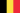 3 серпня 1951  – 3 жовтня 1956Ivar Rooth Швеція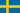 21 листопада 1956  – 5 травня 1963Per Jacobsson Швеція1 вересня 1963  – 31 серпня 1973Pierre-Paul Schweitzer Франція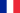 1 вересня 1973  – 16 червня 1978Johannes Witteveen Нідерланди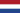 17 червня 1978  – 15 січня 1987Jacques de Larosière Франція16 січня 1987  – 14 січня 2000Мішель Камдессю Франція1 травня 2000  – 4 березня 2004Горст Келер Німеччина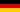 7 червня 2004  – 31 жовтня 2007Родріго Рато Іспанія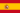 1 листопада 2007  – 18 травня 2011Домінік Стросс-Кан Франція5 липня 2011  – дотеперКрістін Лаґард Франція